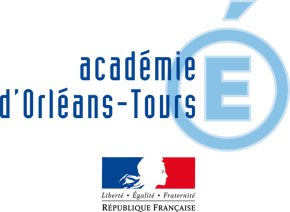 MEMENTO DU PROFESSEUR D’ESPAGNOLLe site d’espagnol de l’académiehttp://espagnol.ac-orleans-tours.fr/   LES PROGRAMMESLES PROGRAMMESProgrammes ->  Collègehttp://eduscol.education.fr/cid45680/les-programmes-de-langues-vivantes.html Les compétences en espagnol des élèves en fin de collègehttp://www.education.gouv.fr/cid1900/les-competences-en-espagnol-des-eleves-en-fin-de-college.html Programmes -> Classe de 2ndehttp://cache.media.education.gouv.fr/file/special_4/72/7/langues_vivantes_143727.pdf Programmes -> cycle terminal. B.O 30 sept. 2010http://www.education.gouv.fr/cid53320/mene1019796a.html ENTRAINER : CONSTRUCTION DE SEQUENCESENTRAINER : CONSTRUCTION DE SEQUENCESLes incontournables – ce qu’il faut savoir pour construire une séquence de cours.(Production de l’inspection pédagogique régionale d’espagnol d’Orléans-Tours).http://espagnol.ac-orleans-tours.fr/fileadmin/user_upload/espagnol/Dossiers/Incontournables.pdf Document ressource pour le cycle terminal – des propositions d’exploitations des quatre notions du programmehttp://cache.media.eduscol.education.fr/file/LV/13/5/RESS_LV_cycle_terminal_espagnol_sujets_etudes_239135.pdfGuide des bonnes pratiques pédagogiques.(Production des IA-IPR de l’académie d’Orléans-Tours.http://espagnol.ac-orleans-tours.fr/fileadmin/user_upload/espagnol/Dossiers/Guide_bonnes_pratiques_pedagogiques_01.pdf Ressources pour la classe de seconde générale  et technologique.http://media.eduscol.education.fr/file/LV/67/1/LyceeGT_Ressources_LV_2_Demarche-detaillee_les-us-et-coutumes_211671.pdf Ressources pour la classe de seconde général. et technologique.http://media.eduscol.education.fr/file/LV/37/2/LyceeGT_Ressources_LV_2_fichesthematiques_Espagnol_189372.pdf Descripteurs des capacités A1->C1 pour la construction de séquences.http://cache.media.education.gouv.fr/file/special_9/20/7/langues_vivantes_155207.pdf Descripteurs pour autoévaluation.http://france.clg.ac-amiens.fr/quadriphonie/spip.php?article3116 Séquences détaillées (classes Euro)http://www.emilangues.education.fr/ressources-pedagogiques/sequences/discipline-linguistique/espagnol Les groupes de compétencehttp://espagnol.ac-orleans-tours.fr/inspection/groupes_de_competences/ EVALUER :EXAMENSEVALUER :EXAMENSEVALUER :EXAMENSDNBDNBDNBLivret de CompétencesLivret de Compétenceshttp://eduscol.education.fr/cid53126/grilles-de-references-socle-commun.htmlDNB - Maîtrise du niveau A2 dans une langue vivante étrangèreDNB - Maîtrise du niveau A2 dans une langue vivante étrangèrehttp://www.education.gouv.fr/bo/2008/3/MENE0701950N.htm BACBACBACBac 2013 question/réponses FAQ nationaleBac 2013 question/réponses FAQ nationalehttp://cache.media.eduscol.education.fr/file/Lycee/55/2/FAQLV-V2_216552.pdf Bac 2013 – sujets 0 Bac 2013 – FAQ Bac 2013FAQ académiqueBac 2013 – sujets 0 Bac 2013 – FAQ Bac 2013FAQ académiquehttp://interlangues.ac-orleans-tours.fr/faq_bac_2013/ Sujets types Lv1Nouveau BacSujets types Lv1Nouveau Bachttp://cache.media.eduscol.education.fr/file/Lycee/32/1/Sujet0-2013_T_ES-S-L_LV1_Espagnol_233321.pdf Sujets types LV1-LV2Nouveau BacSujets types LV1-LV2Nouveau Bachttp://cache.media.eduscol.education.fr/file/Lycee/32/9/Sujet0-2013_T_LV1-2_Espagnol_233329.pdf BTSBTSBTSSujets BTS 2012 (Assistant manager)http://www.pedagogie.ac-nantes.fr/19147171/0/fiche___pagelibre/&RH=1163345835031 http://www.pedagogie.ac-nantes.fr/19147171/0/fiche___pagelibre/&RH=1163345835031 SITES D’INTÉRÊTSITES D’INTÉRÊTRessource sur les principaux musées espagnolshttp://www.emilangues.education.fr/ressources-pedagogiques/sitographies/discipline-linguistique/arts-et-musees-en-espagnol Instituto Cervanteshttp://www.cervantes.es/default.htm L’actualité du cinéma espagnolhttp://www.cinespagne.com/ La actualidad del cinehttp://actualidad.academiadecine.com/noticias/ VIDEOS ET SONSVIDEOS ET SONSRTVE(Accord entre l’éducations nationale française et espagnole -> Téléchargement possible à des fins pédagogique).http://www.rtve.es/ BBC Mundohttp://www.bbc.co.uk/mundo/video_fotos/ Actualidad RT -> videos-articleshttp://actualidad.rt.com/ Ensemble de radios espagnoleshttp://www.radioes.net/cadenas.asp Tele Castilla y Léonhttp://www.youtube.com/user/cyltelevision Todoelehttp://www.todoele.net/mapa.html Site Emilangueshttp://www.emilangues.education.fr/ressources-pedagogiques/sitographies/discipline-linguistique/espagnol/documents-video-en-espagnol  Telesurhttp://www.telesurtv.net/Radialistas (son + vidéos)http://www.radialistas.net/ Ressources audioshttp://www.audio-lingua.eu/spip.php?rubrique4 Ivoox – audio en la carta en internet  audiokioscohttp://www.ivoox.com/ Ver-taal – Banque de son + videos  souvent mis a jourhttp://www.ver-taal.com/index.htm TICESTICESBaladodiffusionhttp://eduscol.education.fr/langues/usages/baladodiffusion/guide-baladodiffusion Baladodiffusionhttp://eduscol.education.fr/langues/usages/baladodiffusion/2-videos Tutoriel texte et vidéo expliquant comment télécharger et traiter l’image et le sonhttp://www.ac-grenoble.fr/college/jmace.plv/v2/spip.php?article97 Comment télécharger, couper des vidéos et du sonhttp://espagnol.ac-orleans-tours.fr/fileadmin/user_upload/espagnol/Dossiers/outil_audio_vid%C3%A9o_bac_pas_%C3%A0_pas.pdf LES SERIES SPECIFIQUESLES SERIES SPECIFIQUESLES SECTIONS BI-LANGUESLES SECTIONS BI-LANGUESRapport au Ministre, 2004ftp://trf.education.gouv.fr/pub/edutel/syst/igen/rapports/bi_langues_2004.pdf LES SECTIONS BACHIBACLES SECTIONS BACHIBACTout ce qu’il faut savoir sur le Bachibac. Site de l’académiehttp://espagnol.ac-orleans-tours.fr/cote_examens/bachibac/print/%22Welcome/ Présentation Eduscolhttp://www.education.gouv.fr/cid55901/au-bo-du-28-avril-2011-sections-binationales-et-campagne-de-la-quinzaine-de-l-ecole-publique.html LES SECTIONS EUROPEENNESLES SECTIONS EUROPEENNESCirculaires ministériellesSite Émilangueshttp://www.emilangues.education.fr/references/cadre-reglementaire/textes-fondateurs Questions essentielleshttp://www.emilangues.education.fr/questions-essentielles/qu-est-ce-qu-une-section-europeenne-ou-de-langue-orientale Présentation Eduscol – B.Ohttp://eduscol.education.fr/cid46517/accueil.html FAQ Eduscol  -  Sections binationaleshttp://eduscol.education.fr/pid26259/questions-reponses-sur-les-sections-binationales.htmlLes sections européennes au collègehttp://www.education.gouv.fr/cid2497/les-sections-europeennes-et-de-langues-orientales.htmlLES ECHANGES INTERNATIONAUXLES ECHANGES INTERNATIONAUXEtwinninghttp://www.etwinning.fr/index.php?id=bureau-national Convention avec la Catalognehttp://famille.ac-orleans-tours.fr/europe_et_international/actions_bilaterales/actions_franco_espagnoles/Texte de la convention avec la Catalognehttp://famille.ac-orleans-tours.fr/fileadmin/user_upload/europe_international/convention-fr-esp.pdfAppariement / Trans’Europe Centre /Mobilité des élèves /Programme Comeniushttp://famille.ac-orleans-tours.fr/europe_et_international/mise_en_oeuvre_de_la_mobilite_des_eleves/ DAREIC (La Délégation Académique aux Relations Européennes et Internationales et à la Coopération)http://www.ac-orleans-tours.fr/arts_et_culture_international_innovation/europe_et_international/dareicinfos/ Site présentant les annonces de professeurs de français espagnols à la recherche d’échanges scolaireshttp://espagne01.chez-alice.fr/lesechanges1.htmlAnuncios de profes FLE/ Ministerio de educacionhttp://www.mecd.gob.es/francia/fr_FR/convocatorias-programas/convocatorias-francia/Intercambios-escolares Interlocutrices DAREIC dareic-secretariat@ac-orleans-tours.frdareic@ac-orleans-tours.frEurope et International(Site académique)http://www.ac-orleans-tours.fr/arts_et_culture_international_innovation/europe_et_international/ CIEP (Centre International d’Etudes Pédagogiques)http://www.ciep.fr/ 	  ASSISTANTS ETRANGERS DE LANGUE VIVANTEASSISTANTS ETRANGERS DE LANGUE VIVANTEAssistants d’espagnol. Site académiquehttp://famille.ac-orleans-tours.fr/europe_et_international/assistants_etrangers_de_langues_vivantes/ Eduscol B.Ohttp://www.education.gouv.fr/cid23324/mene0800971c.html JEUNES AUTEURS POUR L’EUROPEJEUNES AUTEURS POUR L’EUROPEPrésentation académiquehttp://www.ac-orleans-tours.fr/arts_et_culture_international_innovation/arts_et_culture/dispositifs_et_operations/operations_academiques_et_regionales/jeunes_auteurs_pour_leurope/ C’EST PRATIQUE…C’EST PRATIQUE…Barre magique pour les accents espagnolshttp://www.lexicool.com/lexibar_spanish_special_keyboard_characters.asp?IL=1 Codes pour accents espagnolshttp://www.espagnolfacile.com/alt.php Dictionnaire très performant en lignehttp://www.wordreference.com/esfr/ 